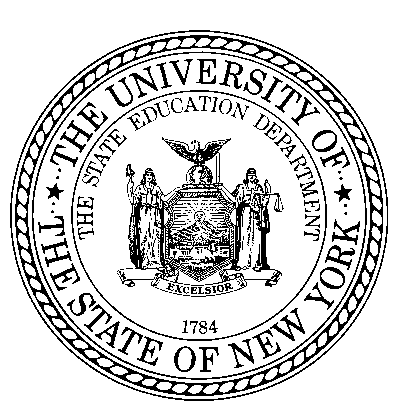 Job Placement Services921X-Direct Placement IntakeIntake/Initial AssessmentAV#:(7 digits)ACCES-VR ID#:(6 digits)CAMS ID #:(10 digits)VR District Office: Provider:VRC Name:NYS Fiscal System ID:NYS Fiscal System ID:NYS Fiscal System ID:Date of Intake:Report Date:Report Date:Participant First Name:Participant Last Name:Participant Phone Number:Participant Phone Number:Participant Email Address:Participant Email Address:1.Is the provider able to assist the participant in finding employment? Is the provider able to assist the participant in finding employment? Is the provider able to assist the participant in finding employment? YesNoPlease explain:Please explain:Please explain:Please explain:Please explain:Please explain:Please explain:Please explain:Please explain:2.Please comment on appropriateness of vocational goal, assets/barriers, job search methodologies, mutual expectations, willingness to work and reasonable expectations that job development will be successful.Please comment on appropriateness of vocational goal, assets/barriers, job search methodologies, mutual expectations, willingness to work and reasonable expectations that job development will be successful.Please comment on appropriateness of vocational goal, assets/barriers, job search methodologies, mutual expectations, willingness to work and reasonable expectations that job development will be successful.Please comment on appropriateness of vocational goal, assets/barriers, job search methodologies, mutual expectations, willingness to work and reasonable expectations that job development will be successful.Please comment on appropriateness of vocational goal, assets/barriers, job search methodologies, mutual expectations, willingness to work and reasonable expectations that job development will be successful.Please comment on appropriateness of vocational goal, assets/barriers, job search methodologies, mutual expectations, willingness to work and reasonable expectations that job development will be successful.Please comment on appropriateness of vocational goal, assets/barriers, job search methodologies, mutual expectations, willingness to work and reasonable expectations that job development will be successful.Please comment on appropriateness of vocational goal, assets/barriers, job search methodologies, mutual expectations, willingness to work and reasonable expectations that job development will be successful.3.Commence Job Development:Commence Job Development:Commence Job Development:YesNoDate of Next Service:Date of Next Service:4.Describe Next Steps:Describe Next Steps:Describe Next Steps:Completed By: Completed By: Completed By: Completed By: Completed By: Qualified Staff SignatureQualified Staff SignatureDatePrinted NameTitlePhone Number:Email: